Step 5: Block out each episode, element by elementLiveCase Briefing QuestionnaireLiveCase Briefing QuestionnaireStep 1: Define the scopeStep 1: Define the scopeLearning objectives?Tools/frameworks/skills?Audience level & experience?Duration?Team or solo?Synchronous or asynchronous?Step 2: Sketch the storyStep 2: Sketch the storyReal or fictional?Context / setting?	Hero? (Learner role)Core challenge / task?Tasks along the way?Assessment? (Points)Characteristics?  (Evaluation metrics in addition to points)Structure?Step 3: Create the context Step 3: Create the context Step 3: Create the context LiveCase ContextSupporting asset: Startups / Corporate Innovation ProjectsSupporting asset: Key virtual characters (aim for diversity)Supporting asset:Step 4: Define the teaching, tools and tasksStep 4: Define the teaching, tools and tasksStep 4: Define the teaching, tools and tasksStep 4: Define the teaching, tools and tasksTask 1
[...]Teaching & toolsTask:.Teaching & toolsTask:.Supporting assets: Step 5: Block out each episode, element by elementStep 5: Block out each episode, element by elementStep 5: Block out each episode, element by elementStep 5: Block out each episode, element by elementStep 5: Block out each episode, element by elementContent typeCharacterChatChatOptional Media[...][...][...][...][...]Step 6: Start writing! :-)Step 6: Start writing! :-)Step 6: Start writing! :-)Step 6: Start writing! :-)Step 6: Start writing! :-)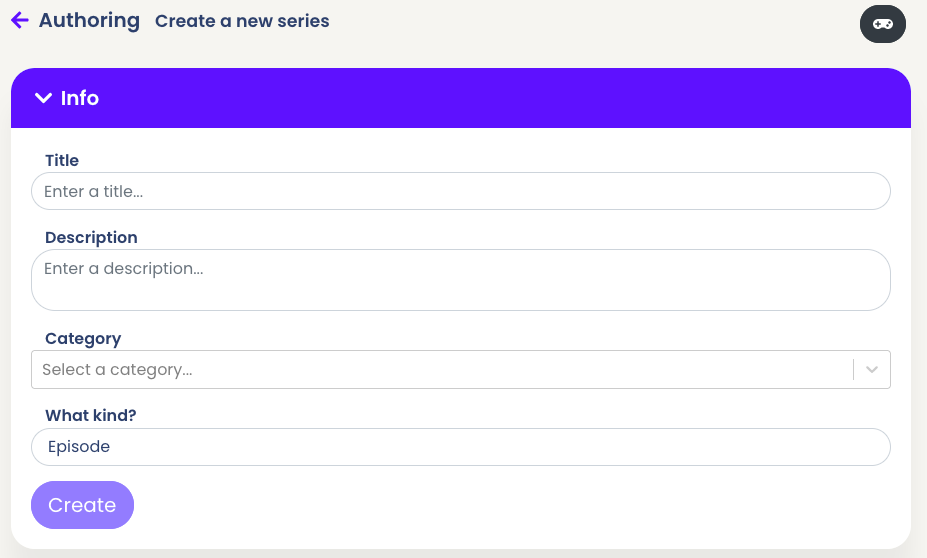 